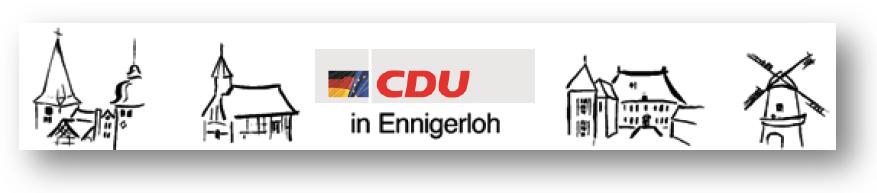 Fraktion Ennigerloh					privat   	 025 24/950 243	Fax: 02524/950 139Vors. Georg Aufderheide					Büro 	 025 24/950 139 	e-mail:						                          	mobil 	 0173/522 5474	info@aw-holzbau.deCDU Fraktion Ennigerloh, Beesen 14, 59320 Ennigerloh						Ennigerloh, 19.01.2021Stadt Ennigerlohz. Hd. Herrn Bürgermeister LülfMarktplatz 159320 EnnigerlohSehr geehrter Herr Bürgermeister Lülf,im Rahmen der Haushaltsplanberatungen beantragt die CDU-Fraktion Ennigerloh, dass gleichmäßig verteilt in der gesamten Legislaturperiode pro Einwohner (ca. 20000 ) ein Quadratmeter städtische Grünfläche in Wildbllumenbereiche um- oder neu gestaltet wird. Neben der auskömmlichen finanziellen Ausstattung ist auch zweimal im Kalenderjahr über den Fortschritt im Stea von der Verwaltung zu berichten.Begründung:Trotz z. B. auch eines laufenden Projekts mit Fördergeldern ist auf städtischem Grund nicht sichtbar zu erkennen, dass der Anteil von Wildpflanzenflächen zum Schutz der Insektenwelt wächst. In der Nachbarstadt Beckum kann man sich umgestaltete und funktionierende Wildpflanzenflächen an Straßenrändern oder sogar auf Verkehrsinseln anschauen, die schon seit Jahren extensiv und passend gemäht werden. gez.Georg Aufderheide                                                       Ute Bienengräber-Killmann                                             Fraktionsvorsitzender  CDU                                         Ratsmitglied CDU-Fraktion                                              